ANEXO VIII (A)GESTIÓN COLECTIVA DE CONTRATACIONES EN ORIGEN 2020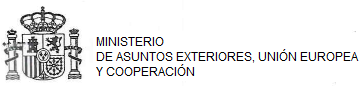 CONSULADO GENERAL DE ESPAÑA EN TÁNGERCONSULADO GENERAL DE ESPAÑA EN TÁNGERCONSULADO GENERAL DE ESPAÑA EN TÁNGERJUSTIFICANTE DE COMPARECENCIA A EFECTOS DE ACREDITAR EL RETORNO.JUSTIFICANTE DE COMPARECENCIA A EFECTOS DE ACREDITAR EL RETORNO.JUSTIFICANTE DE COMPARECENCIA A EFECTOS DE ACREDITAR EL RETORNO.JUSTIFICANTE DE COMPARECENCIA A EFECTOS DE ACREDITAR EL RETORNO.JUSTIFICANTE DE COMPARECENCIA A EFECTOS DE ACREDITAR EL RETORNO.JUSTIFICANTE DE COMPARECENCIA A EFECTOS DE ACREDITAR EL RETORNO.JUSTIFICANTE DE COMPARECENCIA A EFECTOS DE ACREDITAR EL RETORNO.JUSTIFICANTE DE COMPARECENCIA A EFECTOS DE ACREDITAR EL RETORNO.JUSTIFICANTE DE COMPARECENCIA A EFECTOS DE ACREDITAR EL RETORNO.JUSTIFICANTE DE COMPARECENCIA A EFECTOS DE ACREDITAR EL RETORNO.JUSTIFICANTE DE COMPARECENCIA A EFECTOS DE ACREDITAR EL RETORNO.JUSTIFICANTE DE COMPARECENCIA A EFECTOS DE ACREDITAR EL RETORNO.JUSTIFICANTE DE COMPARECENCIA A EFECTOS DE ACREDITAR EL RETORNO.JUSTIFICANTE DE COMPARECENCIA A EFECTOS DE ACREDITAR EL RETORNO.JUSTIFICANTE DE COMPARECENCIA A EFECTOS DE ACREDITAR EL RETORNO.JUSTIFICANTE DE COMPARECENCIA A EFECTOS DE ACREDITAR EL RETORNO.JUSTIFICANTE DE COMPARECENCIA A EFECTOS DE ACREDITAR EL RETORNO.Tánger, dedede202_.202_.Datos identificativos del trabajador extranjero.Datos identificativos del trabajador extranjero.Datos identificativos del trabajador extranjero.Datos identificativos del trabajador extranjero.Datos identificativos del trabajador extranjero.Datos identificativos del trabajador extranjero.Datos identificativos del trabajador extranjero.Datos identificativos del trabajador extranjero.Datos identificativos del trabajador extranjero.Datos identificativos del trabajador extranjero.Datos identificativos del trabajador extranjero.Datos identificativos del trabajador extranjero.Datos identificativos del trabajador extranjero.Datos identificativos del trabajador extranjero.Datos identificativos del trabajador extranjero.Datos identificativos del trabajador extranjero.Datos identificativos del trabajador extranjero.Nombre:Nombre:Apellidos:Apellidos:NIE:NIE:Empresa contratante:Empresa contratante:Empresa contratante:Empresa contratante:Provincia de actividad:Provincia de actividad:Provincia de actividad:Provincia de actividad:Provincia de actividad:Fecha de entrada en España:Fecha de entrada en España:Fecha de entrada en España:Fecha de entrada en España:Fecha de entrada en España:Fecha de entrada en España:Fecha de salida en España:Fecha de salida en España:Fecha de salida en España:Fecha de salida en España:Fecha de salida en España:Fecha de salida en España:Firma del trabajador.Firma del trabajador.Firma del trabajador.Firma del trabajador.Sello de la representación diplomática y fecha de personación y emisión.Sello de la representación diplomática y fecha de personación y emisión.Sello de la representación diplomática y fecha de personación y emisión.Sello de la representación diplomática y fecha de personación y emisión.85, Av. Président Habib Bourghiba
Tánger, Marruecos.85, Av. Président Habib Bourghiba
Tánger, Marruecos.Ejemplar para el interesado que se persona.Ejemplar para el interesado que se persona.Ejemplar para el interesado que se persona.Ejemplar para el interesado que se persona.Ejemplar para el interesado que se persona.Ejemplar para el interesado que se persona.Ejemplar para el interesado que se persona.Ejemplar para el interesado que se persona.Ejemplar para el interesado que se persona.Ejemplar para el interesado que se persona.Ejemplar para el interesado que se persona.Ejemplar para el interesado que se persona.Ejemplar para el interesado que se persona.Ejemplar para el interesado que se persona.Ejemplar para el interesado que se persona.Tel.: +212.539.937.000Correo-e: cog.tanger@maec.esTel.: +212.539.937.000Correo-e: cog.tanger@maec.esCONSULADO GENERAL DE ESPAÑA EN TÁNGERCONSULADO GENERAL DE ESPAÑA EN TÁNGERCONSULADO GENERAL DE ESPAÑA EN TÁNGERJUSTIFICANTE DE COMPARECENCIA A EFECTOS DE ACREDITAR EL RETORNO.JUSTIFICANTE DE COMPARECENCIA A EFECTOS DE ACREDITAR EL RETORNO.JUSTIFICANTE DE COMPARECENCIA A EFECTOS DE ACREDITAR EL RETORNO.JUSTIFICANTE DE COMPARECENCIA A EFECTOS DE ACREDITAR EL RETORNO.JUSTIFICANTE DE COMPARECENCIA A EFECTOS DE ACREDITAR EL RETORNO.JUSTIFICANTE DE COMPARECENCIA A EFECTOS DE ACREDITAR EL RETORNO.JUSTIFICANTE DE COMPARECENCIA A EFECTOS DE ACREDITAR EL RETORNO.JUSTIFICANTE DE COMPARECENCIA A EFECTOS DE ACREDITAR EL RETORNO.JUSTIFICANTE DE COMPARECENCIA A EFECTOS DE ACREDITAR EL RETORNO.JUSTIFICANTE DE COMPARECENCIA A EFECTOS DE ACREDITAR EL RETORNO.JUSTIFICANTE DE COMPARECENCIA A EFECTOS DE ACREDITAR EL RETORNO.JUSTIFICANTE DE COMPARECENCIA A EFECTOS DE ACREDITAR EL RETORNO.JUSTIFICANTE DE COMPARECENCIA A EFECTOS DE ACREDITAR EL RETORNO.JUSTIFICANTE DE COMPARECENCIA A EFECTOS DE ACREDITAR EL RETORNO.JUSTIFICANTE DE COMPARECENCIA A EFECTOS DE ACREDITAR EL RETORNO.JUSTIFICANTE DE COMPARECENCIA A EFECTOS DE ACREDITAR EL RETORNO.JUSTIFICANTE DE COMPARECENCIA A EFECTOS DE ACREDITAR EL RETORNO.Tánger, dedede202_.202_.Datos identificativos del trabajador extranjero.Datos identificativos del trabajador extranjero.Datos identificativos del trabajador extranjero.Datos identificativos del trabajador extranjero.Datos identificativos del trabajador extranjero.Datos identificativos del trabajador extranjero.Datos identificativos del trabajador extranjero.Datos identificativos del trabajador extranjero.Datos identificativos del trabajador extranjero.Datos identificativos del trabajador extranjero.Datos identificativos del trabajador extranjero.Datos identificativos del trabajador extranjero.Datos identificativos del trabajador extranjero.Datos identificativos del trabajador extranjero.Datos identificativos del trabajador extranjero.Datos identificativos del trabajador extranjero.Datos identificativos del trabajador extranjero.Nombre:Nombre:Apellidos:Apellidos:NIE:NIE:Empresa contratante:Empresa contratante:Empresa contratante:Empresa contratante:Provincia de actividad:Provincia de actividad:Provincia de actividad:Provincia de actividad:Provincia de actividad:Fecha de entrada en España:Fecha de entrada en España:Fecha de entrada en España:Fecha de entrada en España:Fecha de entrada en España:Fecha de entrada en España:Fecha de salida en España:Fecha de salida en España:Fecha de salida en España:Fecha de salida en España:Fecha de salida en España:Fecha de salida en España:Firma del trabajador.Firma del trabajador.Firma del trabajador.Firma del trabajador.Sello de la representación diplomática y fecha de personación y emisión.Sello de la representación diplomática y fecha de personación y emisión.Sello de la representación diplomática y fecha de personación y emisión.Sello de la representación diplomática y fecha de personación y emisión.85, Av. Président Habib Bourghiba
Tánger, Marruecos.85, Av. Président Habib Bourghiba
Tánger, Marruecos.Ejemplar para el órgano emisor, que deberá comunicarse a la DGM.Ejemplar para el órgano emisor, que deberá comunicarse a la DGM.Ejemplar para el órgano emisor, que deberá comunicarse a la DGM.Ejemplar para el órgano emisor, que deberá comunicarse a la DGM.Ejemplar para el órgano emisor, que deberá comunicarse a la DGM.Ejemplar para el órgano emisor, que deberá comunicarse a la DGM.Ejemplar para el órgano emisor, que deberá comunicarse a la DGM.Ejemplar para el órgano emisor, que deberá comunicarse a la DGM.Ejemplar para el órgano emisor, que deberá comunicarse a la DGM.Ejemplar para el órgano emisor, que deberá comunicarse a la DGM.Ejemplar para el órgano emisor, que deberá comunicarse a la DGM.Ejemplar para el órgano emisor, que deberá comunicarse a la DGM.Ejemplar para el órgano emisor, que deberá comunicarse a la DGM.Ejemplar para el órgano emisor, que deberá comunicarse a la DGM.Ejemplar para el órgano emisor, que deberá comunicarse a la DGM.Tel.: +212.539.937.000Correo-e: cog.tanger@maec.esTel.: +212.539.937.000Correo-e: cog.tanger@maec.es